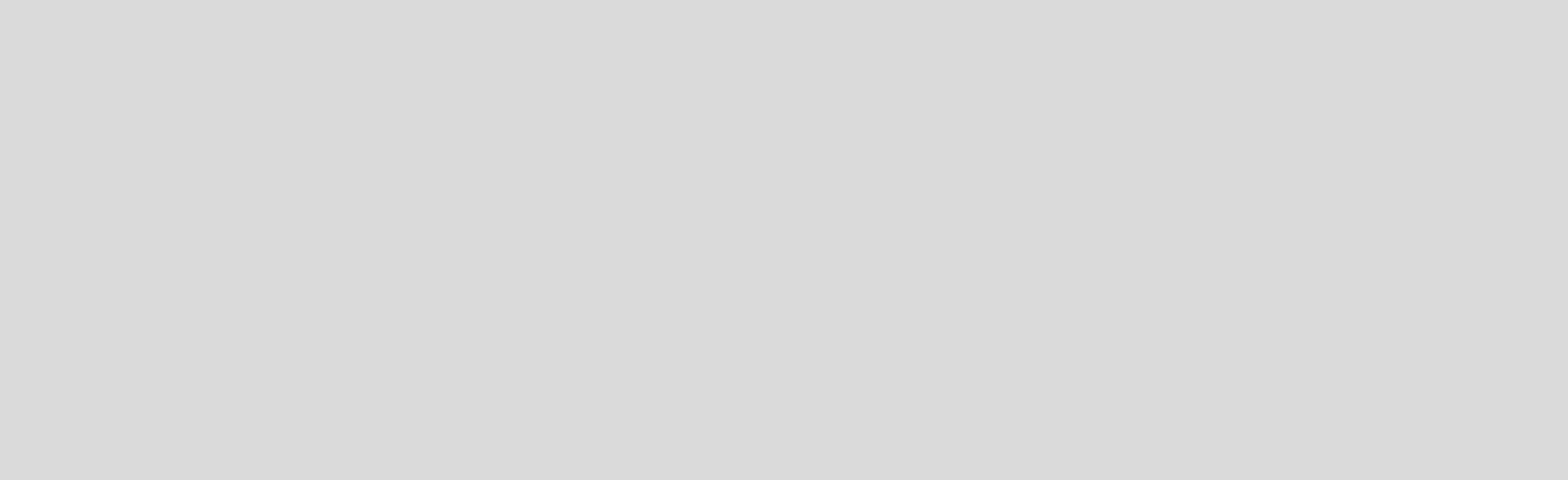 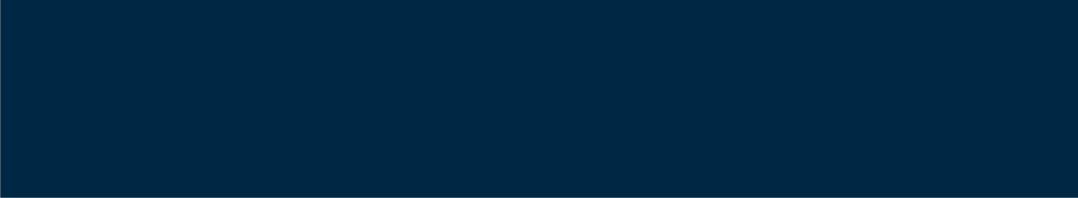 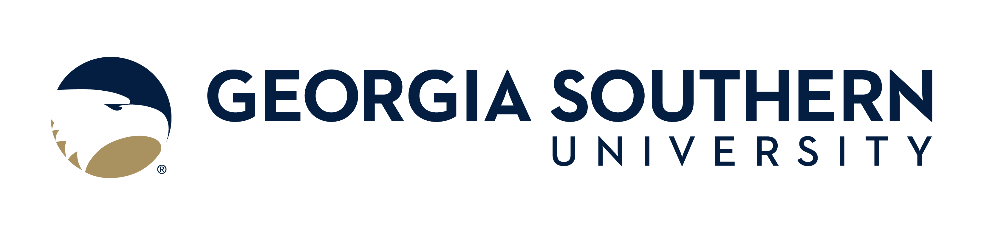 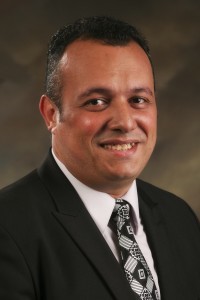 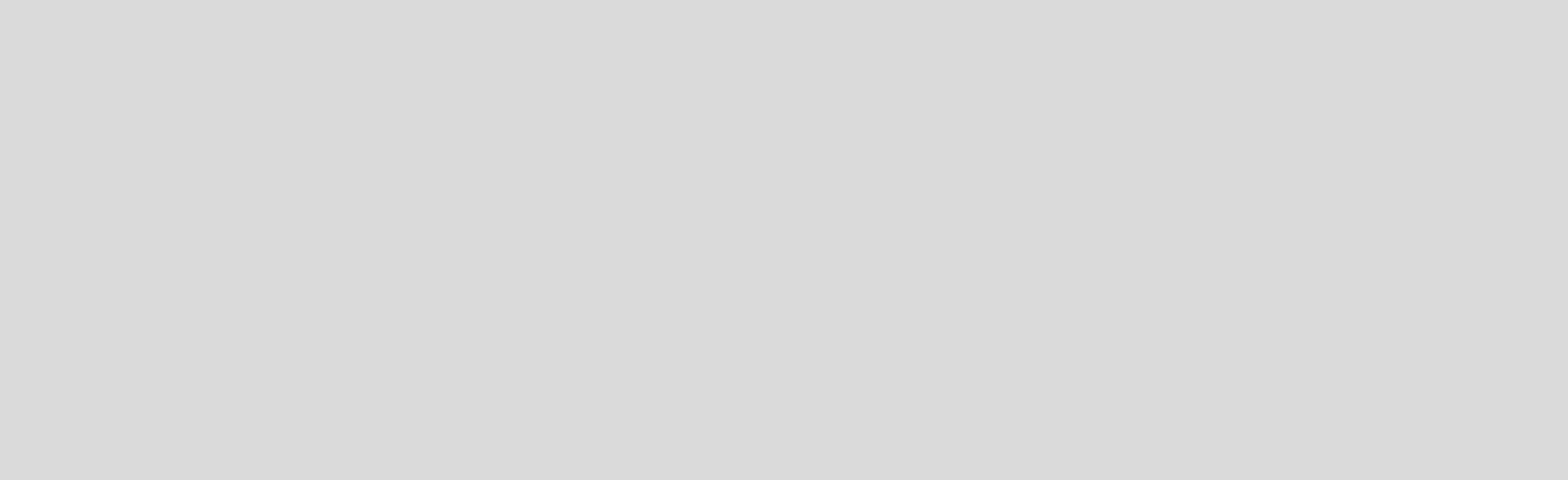 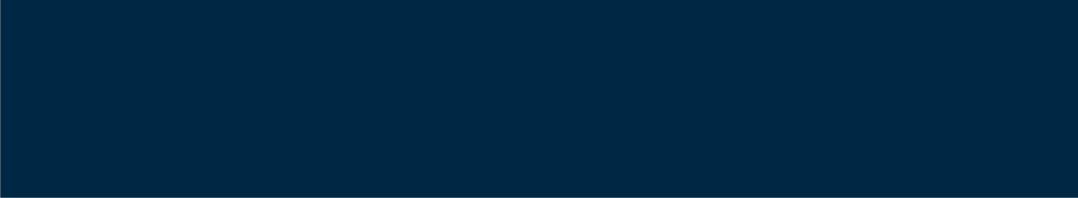 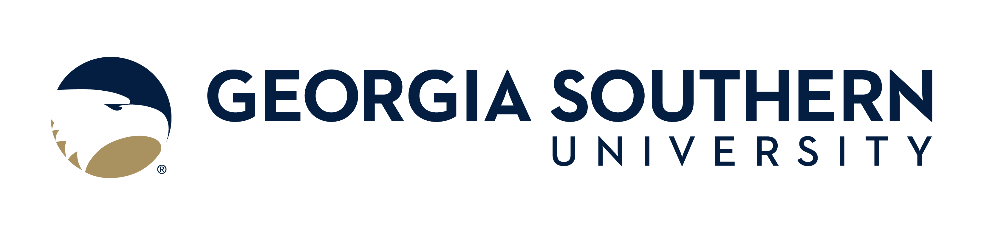 Robert L.(Bob) Boone MPA , PE, Part Time InstructorDepartment of Civil Engineering and ConstructionP.O. Box 8077 • Statesboro, GA 30460 • (912) 478-1894 • bboone@georgiasouthern.edu▼ EducationMaster Public Administration, Georgia Southern University 1998BET Mechanical Engineering Technology Georgia Southern College 1980Teaching Expertise/CoursesPart Time InstructorCourses:  1. Building Mechanical, Electrical, and Plumbing Systems                   2. Building Codes Professional RegistrationProfessional Engineer 1. Virginia                                              2. Georgia ▼ Sample Publications     NA▼ Grants/Funded Projects      NA